Northlakes High School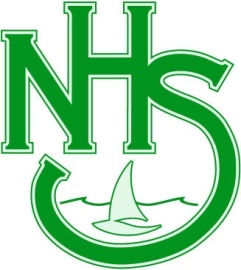 Assessment Task 7 (a)Year 8 EnglishSubject/Course:  Year 8 English (Supported Learning Class)Unit or Topic: Earth & the Environment (Non-Ficton Texts)Assessment Task Number:  6Assessment Task Name: Extended Writing Response (Structured Essay)Weighting: 25%Due Date: Week 5, Term 3, 2017ObjectivesObjective B- use language to shape and make meaning according to purpose, audience and contextObjective C - think in ways that are imaginative, creative, interpretive and criticalOutcomes Assessed:	 EN4-4B: makes effective language choices to creatively shape meaning with accuracy, clarity and coherence  EN4-5C: thinks imaginatively, creatively, interpretively and critically about information, ideas and arguments to respond to and compose texts  Task Description: Students will use information learned in class to respond to the question;“How would your environmentally sustainable community garden improve the liveability and the well-being of the people in your local community?”In response you should focus on;What features do your environmentally sustainable garden have?How is the food-security of your community increased?How does increased food-security impact on your community?Overall, how would a community vegetable garden help your local community?You will be given 1 lesson of class time to complete this task.You will: Plan (mind map) your structured responseUse information learned and studied in class to compose your answerAnswer the series of questions about sustainability, food-security and the impact on your local community with thought and careYou must include the following: All planning and draft materialRespond in full sentences using the scaffold providedUse correct grammar, punctuation and spellingSubmission requiremenTSThis is a compulsory assignment for all Year 8 English students.This assignment is worth 25% Yearly Mark.This task therefore has a significant influence on your final ranking within the class group. Non-completion of this task may result in a poor grade or a letter home.Completed assignments must be submitted early if a student knows that he or she will be absent on the due date							